Apple Springs ISDWhere Character Counts!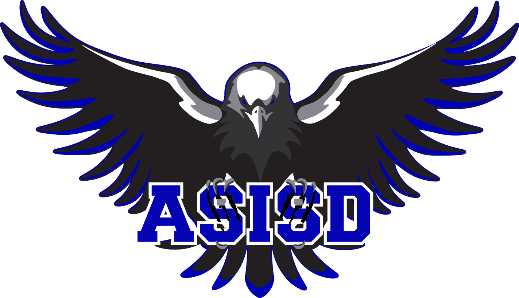 Board of TrusteesAmanda Roden, PresidentJenny Sanders, Vice-PresidentDaniel Murray, SecretaryDavid Hildebrand, MemberShandi Baird, MemberRobert Melton, MemberTonya Odom, Member